Community Announcement!Inframark would like to take this opportunity to apologize to any homeowners that have had any challenges reaching our team. Included in this letter is contact information for your management company, our official communication app Townsquare, ARC information, gate access and ways to pay your assessment.  Community Association ManagerYour Community Association Manager, Tirria Williams, will primarily work with the Board as the liaison for vendors, bid out contracts at the Board's request, perform site inspections, prepare reports, attend board meetings, help prepare budgets, and oversee the daily HOA activities of the community. Our Inframark IMS team supports your needs in a variety of ways: accounts payable/receivable, customer care, architectural review, gate remote/access and general operations. You are welcome to contact us anytime you have a question regarding your community. Your community manager performs monthly inspections for deed restrictions and, with summer arriving quickly, this is a great opportunity to evaluate the exterior of your home to correct any violations such as: Landscaping, mowing, edging and weedingPressure wash of driveway, roofs and fencesRemove all commercial vehicles from the propertyRepair any trip hazards in front of your propertyRepair and clean the mailboxes Paint the exterior of the home if neededPrune tree limbs that are impeding pedestrians from using sidewalk and vehicles from driving on the road due to the limbs hanging lowQuestions? Reach out to us!Architectural Applications:Your community requires an application fee with your Application for Exterior Modifications. Any change to the exterior of your home (landscaping, painting, fencing, alterations, etc.) requires approval from the Architectural Control Committee. Applications are reviewed within fourteen (14) working days of receiving a complete application. Application fees, deposits, and applicable rush fees must be payable in check or money order to Watergrass Property Owners Association Inc. and mailed to 2654 Cypress Ridge Blvd., Ste. 101, Wesley Chapel, FL 33544. You may mail in your application to our Wesley Chapel office, drop off or email your application to Modfications@Inframark.com.Entry Access/Remotes: If you purchased your home from the original builder, you will receive 2 gate openers at no charge. Additional gate openers may be purchased for $40/gate opener. You may reach out by calling our office or by email Leila.Long@Inframark.com.IMS Townsquare- Haven’t Registered Yet? Sign Up Now!Townsquare is the official communication channel for Watergrass Property Owners Association! The app is completely accessible via mobile phone, tablet and desktop – and completely private! IMS Townsquare is a place where you can easily connect, ask questions, report Association concerns, view Association documents and receive important updates and information from your Association and Management Company! Signing up is easy! Visit IMS Townsquare at https://watergrasspoa.nabrnetwork.com/signup to begin the registration process.  Assessment Rate Information:Below is information on how to pay your assessment. You can pay by mailing in a payment, paying on Centennial Bank, or pay online- via Townsquare. If you have any questions regarding your account balance, please reach out to Erica Anglada at Erica.Anglada@Inframark.com Association ID – 919
Assessment due October 1st
Interest penalty 18% per annum assessed on payments not received by October 31stMail check or money order payable to your association P.O. Box 30061Tampa, FL 33630 Pay Online- Centennial Bank https://my100epay.comYou will need your Payment Account Number, Unit ID and Posting ID found on your invoice or coupon.Pay Online- Via Townsquarehttps://townsquare.nabrnetwork.com Log in with your registered email address Go to My Account in top right cornerSelect PaymentsClick on Make a Payment This will redirect you to your online payment portal with Centennial Bank. You will need your Payment Account Number, Unit ID and Posting ID found on your invoice or coupon.County Information: 			Water Service: 			CDD II Contact:		Pasco County				727-372-0115				Jordan Lansford-District Manager
www.pascocountyfl.net			Customer Service M-F 8am-5pm	Jordan.Lansfordl@inframark.comPasco County Appraiser 		24 Hour Emergency Service		Ph. 813-991-1116 
www.pascopa.com                                   www.fgua.com	   			www.watergrass2cdd.comEmergency Contact 911          							CDD I-Gene Roberts Non-Emergency Pasco Sherriff		School Information:			Gene.Roberts@merituscorp.com727-844-7711(also for street parking)	Pasco County Schools                    	813-873-7300 Ext. 397         Pasco County Services 			813-794-2000					813-929-1212				352-524-2000				Electric Service: 					727-774-2000				WREC	          	Trash Service:				www.pasco.k12.fl.us			352-588-5115Waste Aid									https://wrec.net/813-996-1457			We are excited to be partnered with your Watergrass community. Please reach out with any questions or concerns by calling 813-991-1116 or email Tirria.Williams@Inframark.com. 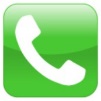 By Phone: 813-991-1116 (HOA Office)Our Customer Care Center is open M-F 8am-7pm ET (excluding holidays)Report Emergencies after our regular office hours by contacting 813-991-1116In Person:HOA Office2654 Cypress Ridge Blvd., Ste. 101Wesley Chapel, FL 33544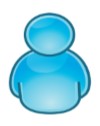 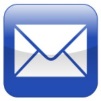 By Email: CustomerCare@Inframark.comHOA Community Association Manager: Tirria.Williams@Inframark.com                                                      Director of Community Management:Katie.Ivanics@Inframark.com Our Website: www.inframarkims.com (Live Chat Available)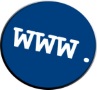 